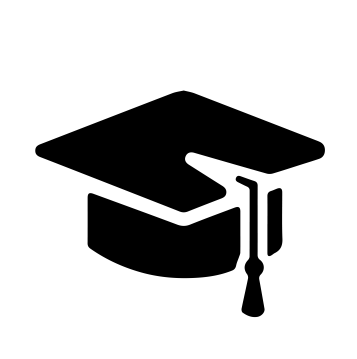 Всероссийский информационно – образовательный портал «Магистр»Веб – адрес сайта: https://magistr-r.ru/СМИ Серия ЭЛ № ФС 77 – 75609 от 19.04.2019г.(РОСКОМНАДЗОР, г. Москва)МОП СФО Сетевое издание «Магистр»ИНН 4205277233 ОГРН 1134205025349Председатель оргкомитета: Ирина Фёдоровна К.ТЛФ. 8-923-606-29-50Е -mail: metodmagistr@mail.ruИОР «Магистр»: Елена Владимировна В.Е -mail: magistr-centr@mail.ruГлавный редактор: Александр Сергеевич В.Е-mail: magistr-centr@magistr-r.ruПриказ №025 от 15.10.2022г.О назначении участников конкурса «Всероссийский конкурс для студентов СПО»Уважаемые участники, если по каким – либо причинам вы не получили электронные свидетельства в установленный срок (4 дня с момента регистрации), просьба обратиться для выяснения обстоятельств по электронной почте: metodmagistr@mail.ru№Учреждение, адресУчастникРезультат1ГАПОУ СО «НТГПК им. Н.А. Демидова», Свердловская область, г. Нижний ТагилБурень Анна Николаевна, Максимов Андрей АлексеевичI степень (победитель)2Астраханский государственный университет им. В. Н. Татищева Колледж АГУ им. В. Н. ТатищеваСтульнова Юлия Николаевна, Досумбаева Раушан РуслановнаI степень (победитель)